Av. Itália, km 8, Bairro Carreiros,  Rio Grande - RS, CEP: 96.203-900 - Fone (53)32336633  http://www.icb.furg.brÀ Comissão de Eleição do ICBFORMULÁRIO INSCRIÇÃO PARA COORDENADOR DO CURSO DE CIÊNCIAS BIOLÓGICAS LICENCIATURA DO ICB Ano 2016Candidato a Coordenador do Curso de Ciências Biológicas Licenciatura 2016Rio Grande,       de                        de 2016.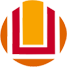 SERVIÇO PÚBLICO FEDERAL
MINISTÉRIO DA EDUCAÇÃO
UNIVERSIDADE FEDERAL DO RIO GRANDE - FURG
INSTITUTO DE CIÊNCIAS BIOLÓGICAS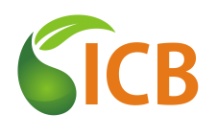 CargoNomeAssinaturaCoordenador 